Nihat Delibalta Göle MYO Mülkiyet Koruma ve Güvenlik Bölümü Sivil Savunma ve İtfaiyecilik Programı hocalarından Öğr. Gör. Hilmi GÜZEL ve Öğr. Gör. Sezai DEMİRDELEN eşliğinde ikinci sınıf öğrencileriyle birlikte 28 Şubat 2024 Sivil Savunma Haftası kapsamında 29.02.2024 tarihinde Göle Enver Avcı İlkokulu öğretmen ve öğrencilerine "Afetlere Karşı Doğru Müdahale Teknikleri Eğitimi" verilmiştir. Eğitim sonunda öğrenci ve öğretmenlerimize uygulamalı yangın söndürme tatbikatı yapıldı.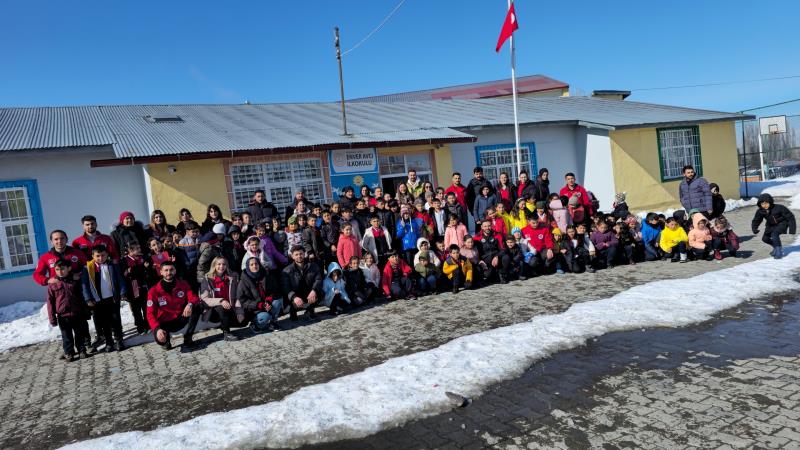 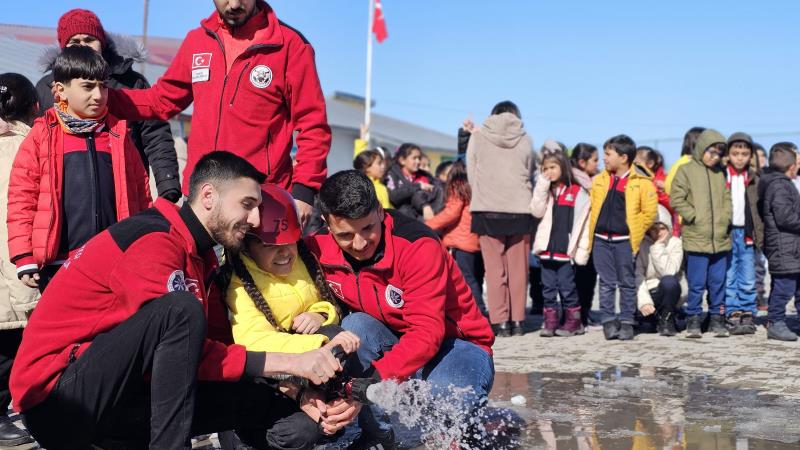 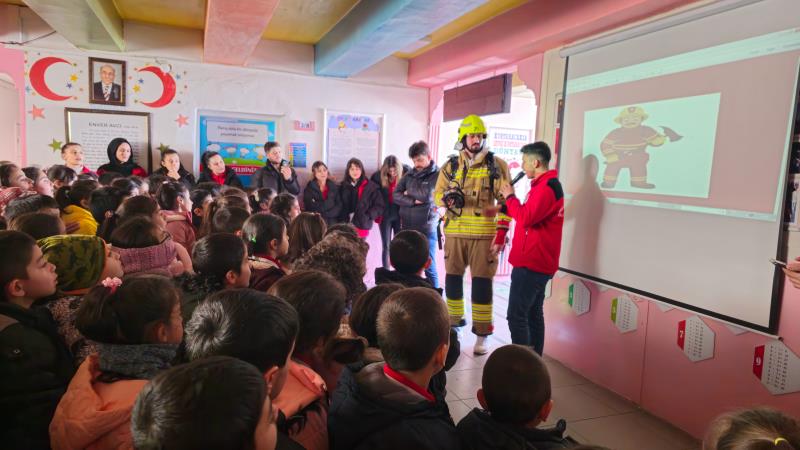 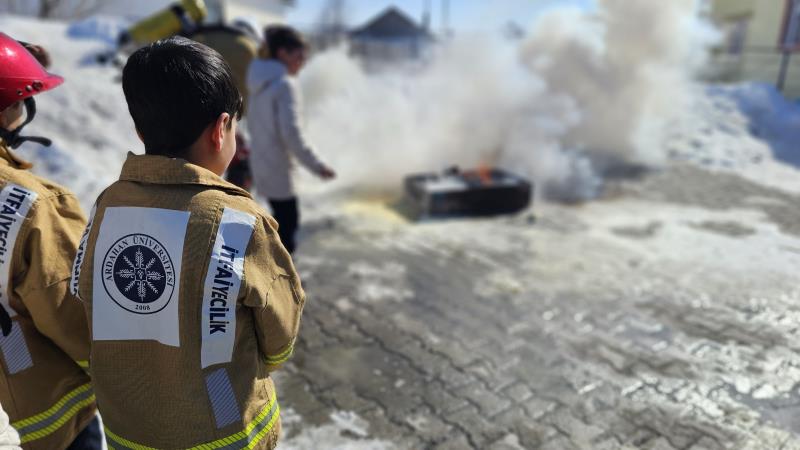 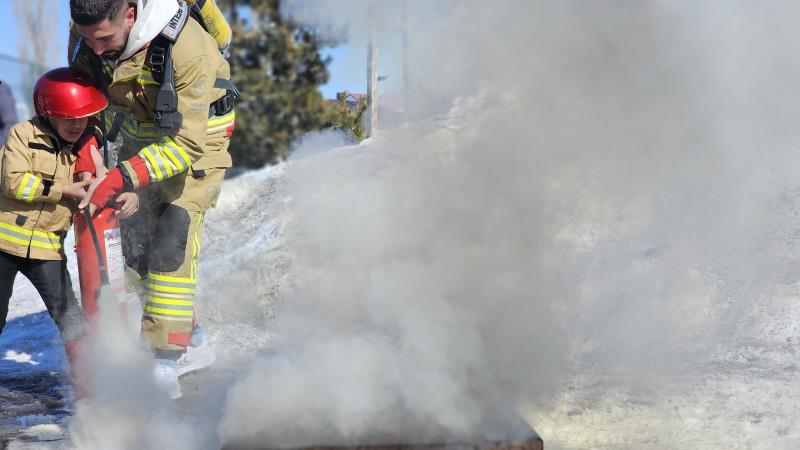 